 Регистрационная форма для участия  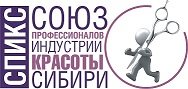 в XVI Открытом Чемпионате Сибирипо парикмахерскому искусству, декоративной косметике, моделированию и дизайну ногтей.Новосибирск, ТРЦ «Аура» (конкурсная зона)27 мая 2017 г.Фамилия, имя, отчество участника: __________________________________Дата  рождения  _______________Регион (город, область, край):_____________________________________________________________________Название, адрес и телефон салона:_________________________________________________________________Контактные телефоны: _______________________________е-mail ______________________________________ Я хотел (а) бы участвовать в следующем конкурсе: (отметить номинацию в левом квадрате знаками V или Х)Я хотел(а) бы принять участие в тренировочных сборах с «____» по «____»_________2017МАНИКЮРНЫЕ МАСТЕРА , взрослыеМАНИКЮРНЫЕ МАСТЕРА , юниорыТел. 8 (909) 530-70-40, E-mail: spiks.moo@mail.ruВНИМАНИЕ! Последний срок подачи заявок 19.05.2017 г.“____”______________201__ г.                                Подпись__________________________Настоящей подписью я подтверждаю, что:
1.Самостоятельно ознакомлен(а) с регламентом Чемпионата (правилами и условиями проведения конкурсных испытаний,требования к моделям, порядком  начисления штрафных баллов и т. п.).
2. Согласен(а) с тем, что решения судей не обсуждаются и апелляции не принимаются.3. Согласен(а) на обработку моих персональных данных.Конкурсное моделирование гель2600Конкурсное моделирование акрил2600Декоративный френч (тема: «Флористика»)2600Конкурсное моделирование в форме «стилет» (тема свободная, НА ОДНОЙ РУКЕ)2600Гелевый дизайн (тема: «Модный образ»)2600Декор-дизайн предмет-матрешка (тема: «Фильмы в жанре фэнтэзи»)2600Ручная роспись (заочное участие, тема: «Русские сказки»)2600Ручная роспись-Аэрография (заочное участие, тема: «Животный мир»)2600Удиви формой ногтей (заочное участие, тема: свободная, манекен-рука)2600Высокая мода (тема: свободная)2600Классический маникюр2600Нейл-постер (тема №1: «лучший образ для рекламы ногтевого бизнеса»,Тема №2: «фантазийный образ»)2600Микс-медиа (тема: «Советские мультфильмы»)2600Конкурсное моделирование гель1600Конкурсное моделирование акрил1600Декоративный френч (тема: «Флористика»)1600Конкурсное моделирование в форме «стилет» (тема свободна, НА ОДНОЙ РУКЕ)1600Классический маникюр1600Гелевый дизайн1600